様式第8号令和　　 年 　 月 　 日 （ 　 ）ガ　ス　設　備　使　用　届徳島県立産業観光交流センター　殿徳島県立産業観光交流センター利用にともない、ガスを使用しますので、下記のとおりガス設備使用届を提出します。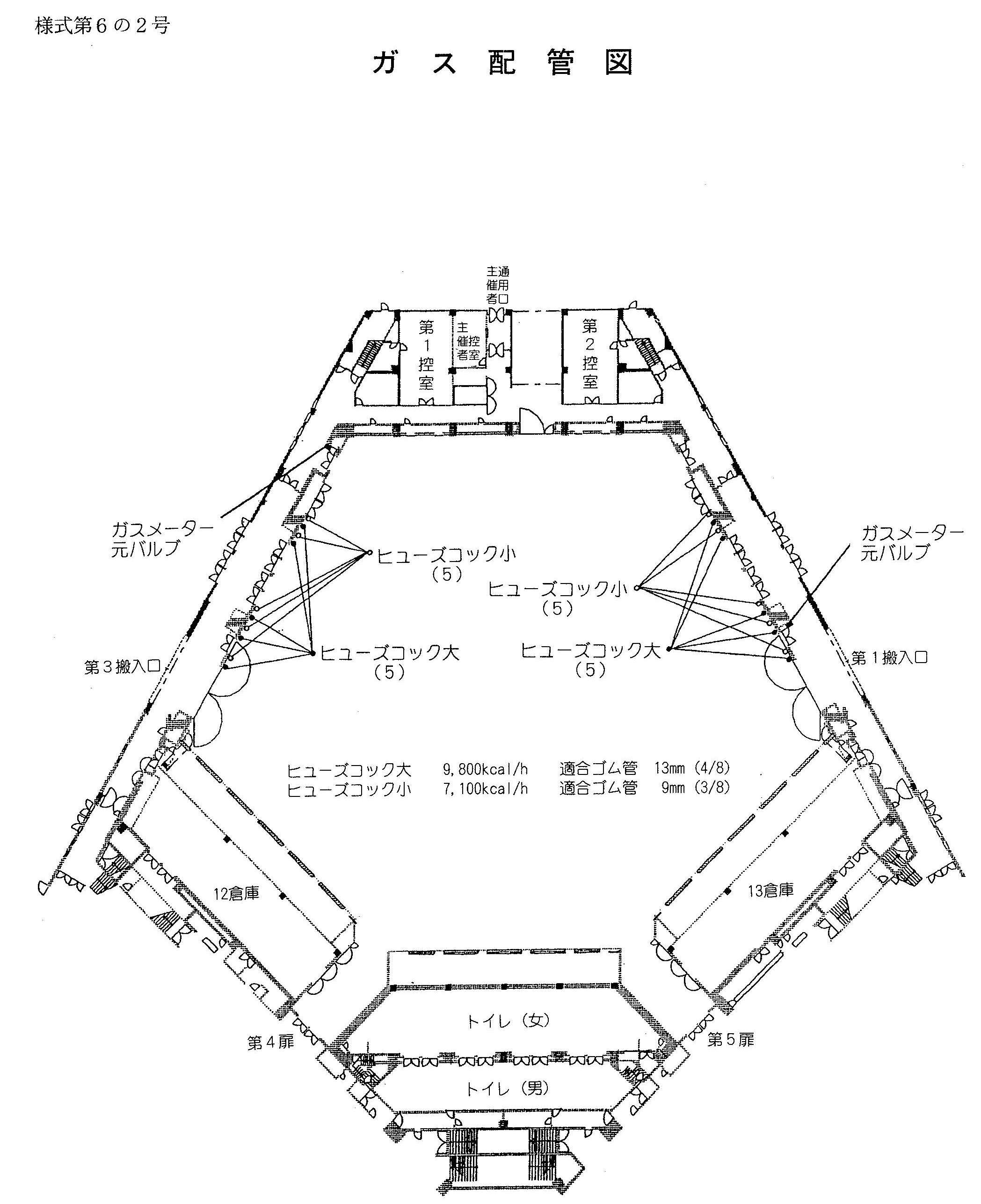 主催者責任者印催物名使用目的使用場所多目的ホール多目的ホール多目的ホール多目的ホール多目的ホール持込燃焼器具数kcal/h個kcal/h個使用期間令和　　 年 　 月 　 日 （ 　 ）　～　　令和　　 年 　 月 　 日 （ 　 ）令和　　 年 　 月 　 日 （ 　 ）　～　　令和　　 年 　 月 　 日 （ 　 ）令和　　 年 　 月 　 日 （ 　 ）　～　　令和　　 年 　 月 　 日 （ 　 ）令和　　 年 　 月 　 日 （ 　 ）　～　　令和　　 年 　 月 　 日 （ 　 ）令和　　 年 　 月 　 日 （ 　 ）　～　　令和　　 年 　 月 　 日 （ 　 ）